Opis przedmiotu zamówieniaSzczegółowe dane produktu: Elektroniczny alarm osobisty, Alarm osobisty 140dB, 9V (model w załączeniu zdjęcie)Potężny, kompaktowy alarm osobisty, zapewniający spokój i skuteczną odpowiedź w każdej sytuacji zagrożenia.Prosta obsługa za pomocą przewodu połączeniowego
Syrena z otworem na ucho 130 dB
Lekka i zwarta - wytrzymała obudowa z tworzywa ABS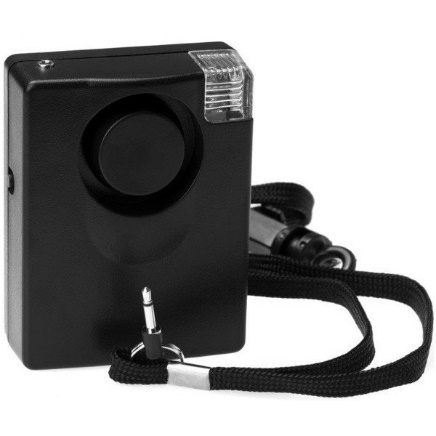 Uwaga: Wymagana bateria alkaliczna 9 V PP3 (musi być w zestawie).NormyBS 6800Dane techniczneAlarm przeciwwstrząsowy S• Funkcja stroboskopu• Funkcja latarki• Syrena przekłuwająca uszy o głośności 140+ dB• Klips do mocowania do pasków/kieszeni• Wspornik montażowy do drzwi, szop itp.• W zestawie akumulator o dużej wytrzymałości• 10 lat gwarancji• Możliwość personalizacji Bateria 9 V PP3 (w zestawie bateria o bardzo dużej wytrzymałości)Żywotność baterii do 4 godzin ciągłego alarmu i stroboskopuSyrena alarmowa 140+ dBObudowa z odpornego na uderzenia tworzywa ABSGwarancja 10 latWymiary 58 mm / 70 mm / 24 mm (szer./wys./gł.) bez klipsa/wspornikaWaga 117gDopuszczenia Certyfikat CENormy ISO9000Projekt produktuWarunki dostawy : 1.	Urządzenia muszą być dostarczone do siedziby Zamawiającego w Iławie przy
 ul. 1 Maja 14, 14-200 Iława2.	Wykonawca zobowiązuje się powiadomić Zamawiającego, co najmniej 2 dni wcześniej o planowanym terminie dostawy urządzeń. 3.	Odbiór urządzeń zostanie poprzedzony jego oględzinami oraz sprawdzeniem poprawności działania przez Wykonawcę. Warunki płatności : Zamawiający dokona płatności za dostarczone urządzenia w terminie 14 dni od dnia dostarczenia urządzeń i prawidłowo wystawionej faktury VAT.Kryterium wyboru oferty:Kryterium wyboru oferty jest cena – 100 %Termin dostawy: do 14.09.2023r.          Za termin dostawy urządzeń Zamawiający uważa dzień podpisania przez Zamawiającego i Wykonawcę bez zastrzeżeń protokołu odbioru dostawy. Zamawiający zastrzega sobie możliwość odstąpienia od postępowania bez wyboru oferty na każdym etapie postępowania.